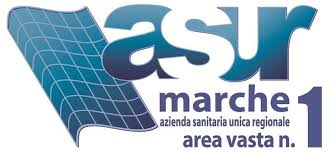 SCHEDA N. 2Modello UNICO nazionalePER LA NOTIFICA AI sensi dell’articolo 67 del d. lGS. n. 81/2008a seguiTo di intervento edilizio(esclusi i cantieri temporanei e mobili – Titolo IV del d.lgs. n. 81/2008)Ragione sociale……………………………………………………………………………..      Partita IVA ………………………………………………………………………………...Nominativo del Titolare/Legale Rappresentante………………………..…………………      Codice Fiscale del Titolare/Legale Rappresentante………………………………………….Indicare se svolge i compiti del SPP					Sì □        No □Attività economica dell’azienda ……………………………………………………………      Codice ATECO dell’attività prevalente …………………………………………………….     N° totale lavoratori della ragione sociale………………..…di cui impiegati ……………      indirizzo della sede legale……………………………………………………………………Indirizzo del sito/i produttivo/i cui si riferisce l’intervento edilizio ……………………… .………………………………………………………………………………………………...       N° lavoratori interessati dall’intervento edilizio.………..…di cui impiegati ……………Precisare se l’intervento edilizio costituisce:	nuova costruzione □ampliamento/ristrutturazione □Compilare lo schema riportato di seguito: “Lavorazioni aziendali e mansioni” in riferimento alle sole aree interessate dall’intervento edilizio.Allegare piantina dell’edificio sul quale si attua l’intervento edilizio con indicate:le strutture in costruzione e quelle in demolizione;il lay-out;la destinazione d’uso di ogni singolo locale; la presenza di locali sotterranei o semisotterranei.                             							           TIMBRO E FIRMA     DEL TECNICO ABILITATO																      						 Ovvero sottoscrizione digitalelavorazioni aziendali e mansioniCiclo lavorativo/attività:________________________________Ciclo lavorativo/attività:________________________________Ciclo lavorativo/attività:________________________________Ciclo lavorativo/attività:________________________________Ciclo lavorativo/attività:________________________________Ciclo lavorativo/attività:________________________________12 - 34567Area/Reparto/Luogo di lavoroFasi del ciclo lavorativo /attività e loro breve descrizioneAttrezzature di lavoro – macchine, apparecchi,  utensili, ed impianti (di produzione e servizio)Materie prime,  semilavorati e sostanze e prodotti impiegati.Scarti di lavorazioneMansioni/PostazioniPrincipali rischi per la salute e la sicurezza